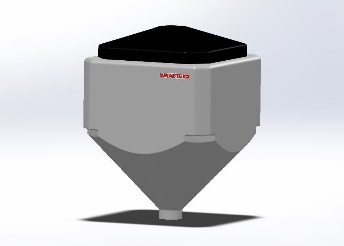 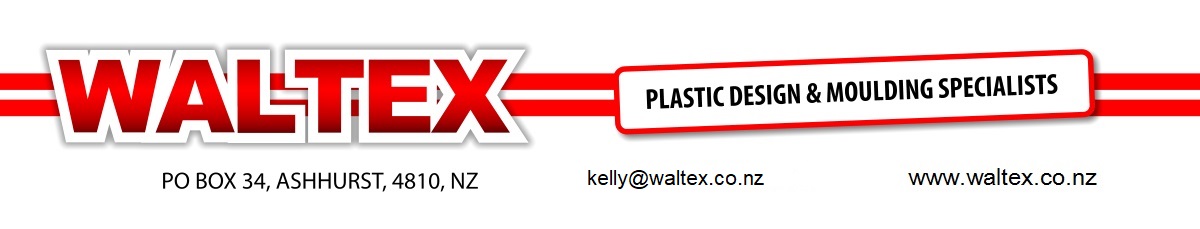 *Please Note – Freight cost additional          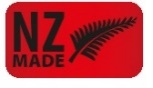 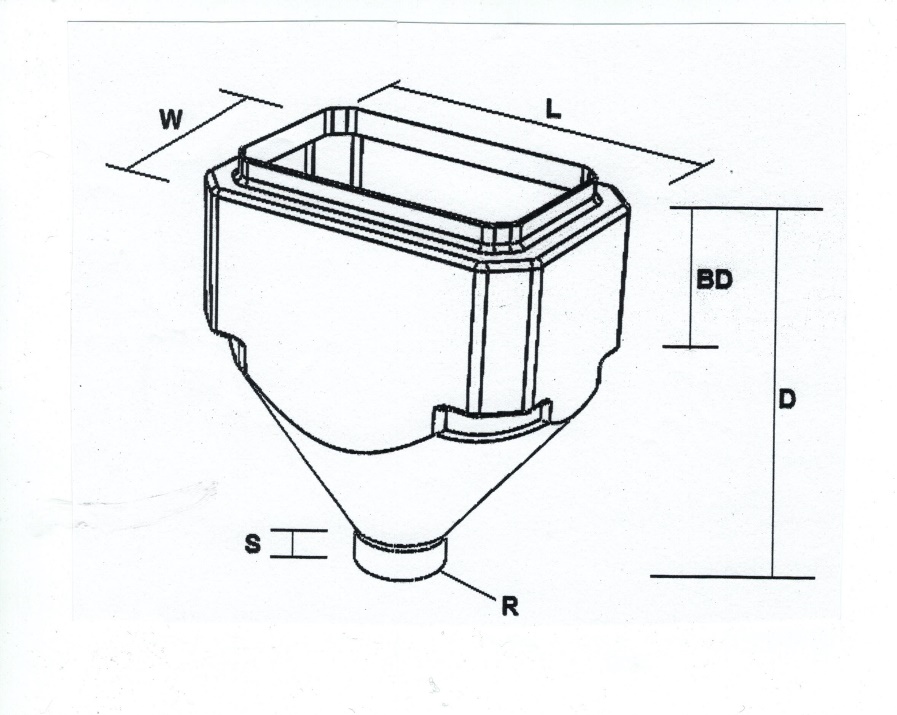 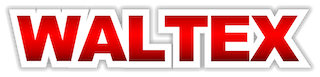 HopperBDDLRSW170 Litre240mm620mm600mm148mm60mm400mm880 Litre640mm1240mm1200mm195mm60mm800mm1350 Litre600mm1380mm1200mm195mm60mm1200mm2000 Litre1150mm1930mm1200mm195mm60mm1200mm